				Zajęcia 15.04.2020 r.	Witajcie Kochani, zapomniałyśmy zapytać jak minęły Wam Święta, czy miło spędziliście świąteczny czas i czy nie zabrakło Wam wielkanocnych atrakcji?Ponieważ wiosna już zagościła na dobre, to w tym tygodniu jak zapewne już zauważyliście sprawdzamy, co się dzieje wiosną na wsi, co robią gospodarze, a co zwierzęta.Ale z tą wiosną to różnie bywa, bo przecież mamy teraz miesiąc - kwiecień! A przysłowie wszyscy znają: „Kwiecień plecień, bo przeplata, trochę zimy, trochę lata”. * Słuchanie piosenki Na podwórku (sł. i muz. Jolanta Kucharczyk)–  rozmowa na temat piosenki, –  wymienianie zwierząt i ptaków hodowlanych, które są na wiejskim podwórku, –  naśladowanie odgłosów tych zwierząt i ptaków.https://www.youtube.com/watch?v=An265-G0WOs – proszę kliknąć prawym przyciskiem i otworzyć hiperłącze1.  Na podwórku na wsijest mieszkańców tyle,że aż gospodynitrudno zliczyć ile.Ref.:  Kury, gęsi i perliczki,           i indyki, i indyczki.           Jest tu kwoka z kurczętami,           mama kaczka z kaczętami.           Piękny kogut Kukuryk           i kot Mruczek i pies Bryś.           Więc od rana słychać wszędzie: kukuryku, kwa, kwa, gę, gę,           hau, hau, miau, miau, gul, gul, gul – podwórkowy chór.2.  Koń kasztanek w stajni,a w oborze krowa,tam w zagrodzie owcei brodata koza.Ref.:  Kury, gęsi i perliczki…3.  A tu są króliki:i duże, i małe,łaciate i szare,i czarne, i białe.Ref.:  Kury, gęsi i perliczki…* Długi, krótki – ćwiczenia w mierzeniu długości (dzieci 5-letnie i chętne dzieci 4-letnie)* proszę przygotować osiem kawałków papieru, tasiemki albo włóczki w dwóch różnych   kolorach, ale o takiej samej długości.* teraz układamy z tych kawałków dwie drogi równoległe(każda składa się z czterech kawałków w tym samym kolorze)− − − −− − − −- czy obie drogi mają taką samą długość?* następnie układamy drogi w ten sposób - jedna z dróg zakręca:− − − −_/ \_ - czy teraz obie drogi mają taką samą długość?- dlaczego może się wydawać, że czerwona droga jest dłuższa?* wracamy jeszcze raz do pierwszego przypadku – dwie drogi równoległe− − − −− − − −- czy drogi mają taką samą długość?- dlaczego?* kolejny przykład ułożenia dróg - jedna z dróg zakręca:− − − −\ / \ /- czy drogi nadal mają taką samą długość?- jak można udowodnić, że są tej samej długości? Drogi mają taką samą długość, bo nadal są te same cztery kawałki, tylko przesunięte.* Mierzenie szerokości dywanu stopami.* dziecko i rodzic mierzy szerokość dywanu, stawiając stopę przed stopą (palce jednej stopydotykają pięty drugiej stopy) i głośno liczą.- dlaczego wyszły różne wyniki?- czy wasze stopy są jednakowej długości?* Mierzenie długości dywanu krokami.* dziecko i rodzic mierzy długość dywanu krokami, które głośno liczy.- dlaczego wyszły wam rożne wyniki?- z czym jest związana długość waszych kroków? (ze wzrostem).* Pokaz linijki, miarki krawieckiej – mierzenie długości dywanu za pomocą przyrządów, mierzenie innych przedmiotów.* Ćwiczenia ortofoniczne na podstawie wiersza Wiejska muzyka J. Porazińskiej 	Kaczka kwacze, kracze wrona, 	a gęś gęga przestraszona.	Koza meczy, owca beczy, 	a na płocie sroka skrzeczy. 	Wróbel ćwierka, dzięcioł stuka, 	a kukułka w lesie kuka.Rodzic czyta wiersz, a dziecko naśladuje odgłosy zwierząt i ptaków, następnie dziecko uczy się wiersza na pamięć.* Szukanie różnic na obrazkach  (ja znalazłam 7, ale może ktoś jest bystrzejszy? )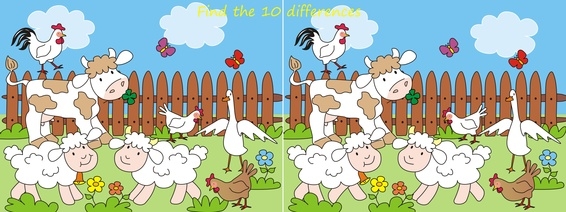 Poniżej należy znaleźć 5 różnic.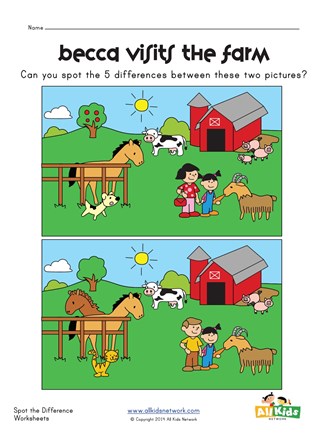 * Dzieci 4-letnie karty pracy strona 34–35. dziecko: − odszukuje wśród naklejek zdjęcia młodych osobników zwierząt przedstawionych na obrazku, − nakleja je obok rodziców, − nazywa zwierzęta, które są na zdjęciach; otacza pętlami zwierzęta, które są zwrócone w tę samą stronę.* Kolejnym zadaniem dla chętnych dzieci jest wykonanie koguta Kukuryka:- łączymy kropki,- kolorujemy koguta - kredkami, pastelami lub farbami,- wyklejamy kolorowe pióra na ogonie – plasteliną albo kolorowymi paskami bibuły, papieru kolorowego lub skrawkami materiału,- jak zawsze można na obrazku dorysować lub dokleić niebo, słońce chmurki, trawkę, kwiatki itp.Wciąż czekamy na zdjęcia Waszych prac!!!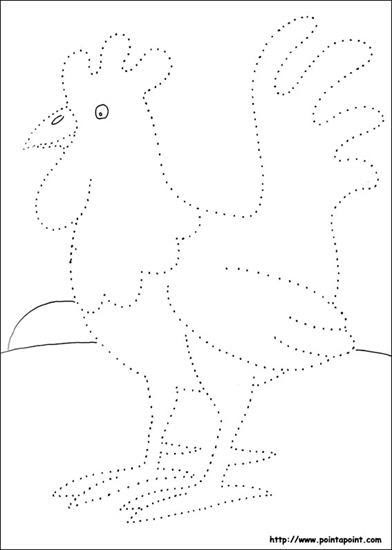 * Czy ktoś chciałby pokolorować te słodkie zwierzaczki?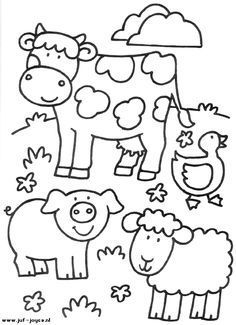 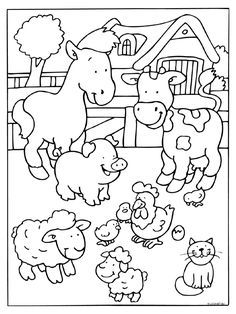 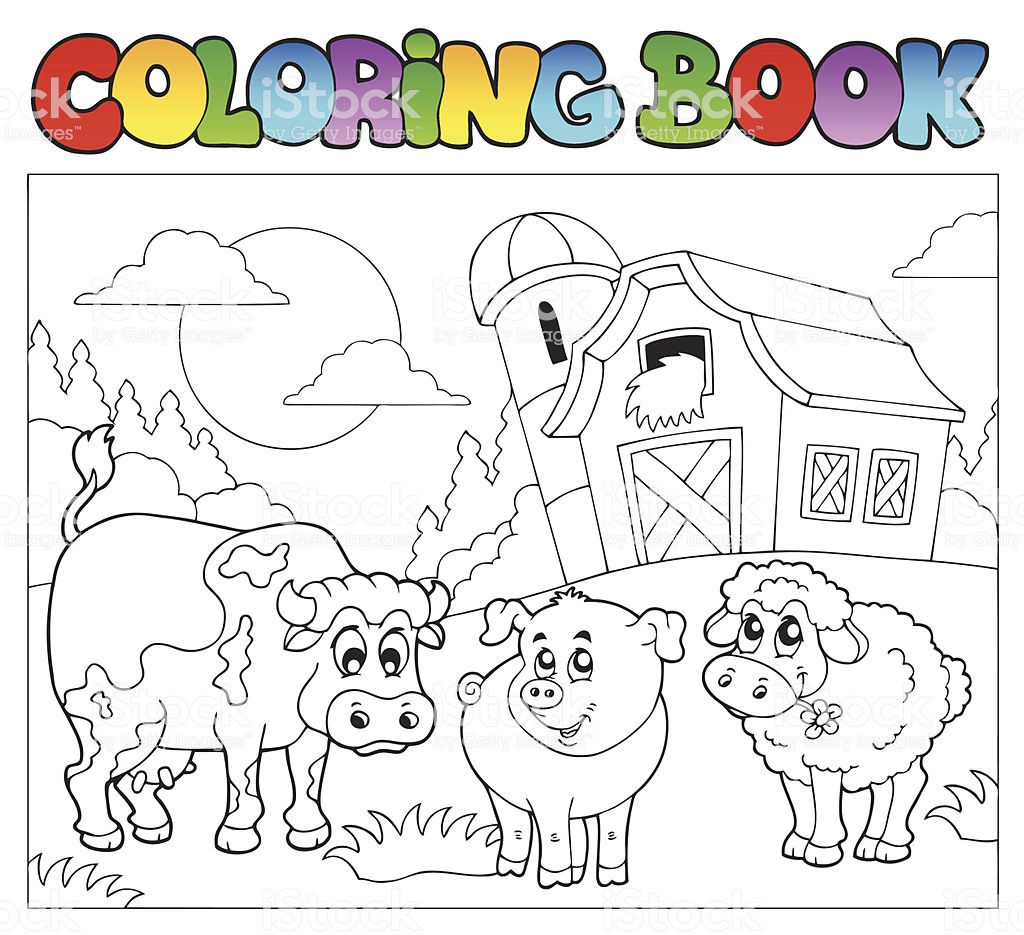 Miłego dnia!!!